26 октября 2022 года № 289-рО внесении изменений в состав Молодежного парламента города Чебоксары при Чебоксарском городском Собрании депутатов, утвержденный распоряжением главы города Чебоксары от 25 декабря 2020 года № 8-р В соответствии с Положением о Молодежном парламенте города Чебоксары при Чебоксарском городском Собрании депутатов, утвержденным решением Чебоксарского городского Собрания депутатов от 14 июня 2012 года № 641, на основании протокола № 3 организационной комиссии по формированию состава Молодежного парламента города Чебоксары при Чебоксарском городском Собрании депутатов от 12 октября 2022 года и личных заявлений Леонтьевой А.С., Леонтьевой Ю.С., Дроздова Д.А., Купташкина В.В., Борисова М.Ю.1.	Ввести в состав Молодежного парламента города Чебоксары при Чебоксарском городском Собрании депутатов, утвержденный распоряжением главы города Чебоксары от 25 декабря 2020 года № 8-р               (в редакции распоряжений главы города Чебоксары от 28 января 2021 года № 10-р, от 5 апреля 2021 года № 18-р, от 20 декабря 2021 года № 43-р, от             17 июня 2022 года № 245-р, от 12 августа 2022 года № 260-р, от 25 августа 2022 года № 262-р): - Леонтьеву Анну Сергеевну;- Леонтьеву Юлию Сергеевну;- Дроздова Дмитрия Андреевича; - Купташкина Владислава Викторовича;- Борисова Максима Юрьевича.2.	Опубликовать настоящее распоряжение на сайте Чебоксарского городского Собрания депутатов в информационно-телекоммуникационной сети «Интернет».3.	Контроль за исполнением настоящего распоряжения оставляю за собой.Глава города Чебоксары                                                                 Е.Н. Кадышев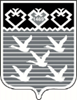 